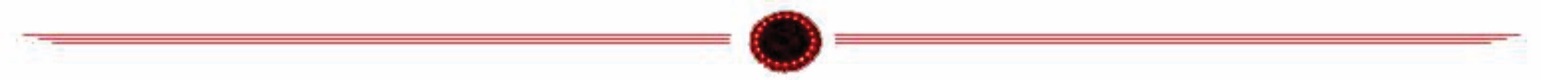 Vehicle Fitment Models after 1979 YearMakeModelTypeEngine1994Alfa RomeoSpiderBase Convertible 2-Door2.0L 1961CC 120Cu. In. l4 GAS DOHC Naturally Aspirated1994Alfa RomeoSpiderVeloce Convertible 2-Door2.0L 1961CC 120Cu. In. l4 GAS DOHC Naturally Aspirated1993Alfa RomeoSpiderBase Convertible 2-Door2.0L 1961CC 120Cu. In. l4 GAS DOHC Naturally Aspirated1993Alfa RomeoSpiderVeloce Convertible 2-Door2.0L 1961CC 120Cu. In. l4 GAS DOHC Naturally Aspirated1992Alfa RomeoSpiderBase Convertible 2-Door2.0L 1961CC 120Cu. In. l4 GAS DOHC Naturally Aspirated1992Alfa RomeoSpiderVeloce Convertible 2-Door2.0L 1961CC 120Cu. In. l4 GAS DOHC Naturally Aspirated1991Alfa RomeoSpiderBase Convertible 2-Door2.0L 1961CC 120Cu. In. l4 GAS DOHC Naturally Aspirated1991Alfa RomeoSpiderVeloce Convertible 2-Door2.0L 1961CC 120Cu. In. l4 GAS DOHC Naturally Aspirated1990Alfa RomeoSpiderGraduate Convertible 2-Door2.0L 1961CC 120Cu. In. l4 GAS DOHC Naturally Aspirated1990Alfa RomeoSpiderQuadrifoglio Convertible 2-Door2.0L 1961CC 120Cu. In. l4 GAS DOHC Naturally Aspirated1990Alfa RomeoSpiderVeloce Convertible 2-Door2.0L 1961CC 120Cu. In. l4 GAS DOHC Naturally Aspirated1989Alfa RomeoSpiderGraduate Convertible 2-Door2.0L 1961CC 120Cu. In. l4 GAS DOHC Naturally Aspirated1989Alfa RomeoSpiderQuadrifoglio Convertible 2-Door2.0L 1961CC 120Cu. In. l4 GAS DOHC Naturally Aspirated1989Alfa RomeoSpiderVeloce Convertible 2-Door2.0L 1961CC 120Cu. In. l4 GAS DOHC Naturally Aspirated1988Alfa RomeoSpiderGraduate Convertible 2-Door2.0L 1961CC 120Cu. In. l4 GAS DOHC Naturally Aspirated1988Alfa RomeoSpiderQuadrifoglio Convertible 2-Door2.0L 1961CC 120Cu. In. l4 GAS DOHC Naturally Aspirated1988Alfa RomeoSpiderVeloce Convertible 2-Door2.0L 1961CC 120Cu. In. l4 GAS DOHC Naturally Aspirated2001AM GeneralHummerBase Sport Utility 2-Door6.5L 395Cu. In. V8 DIESEL OHV Turbocharged2001AM GeneralHummerBase Sport Utility 4-Door6.5L 395Cu. In. V8 DIESEL OHV Turbocharged2000AM GeneralHummerBase Sport Utility 2-Door6.5L 395Cu. In. V8 DIESEL OHV Turbocharged2000AM GeneralHummerBase Sport Utility 4-Door6.5L 395Cu. In. V8 DIESEL OHV Turbocharged1999AM GeneralHummerBase Sport Utility 2-Door6.5L 395Cu. In. V8 DIESEL OHV Turbocharged1999AM GeneralHummerBase Sport Utility 4-Door6.5L 395Cu. In. V8 DIESEL OHV Turbocharged1998AM GeneralHummerBase Sport Utility 2-Door6.5L 395Cu. In. V8 DIESEL OHV Naturally Aspirated1998AM GeneralHummerBase Sport Utility 2-Door6.5L 395Cu. In. V8 DIESEL OHV Turbocharged1998AM GeneralHummerBase Sport Utility 4-Door6.5L 395Cu. In. V8 DIESEL OHV Naturally Aspirated1998AM GeneralHummerBase Sport Utility 4-Door6.5L 395Cu. In. V8 DIESEL OHV Turbocharged1997AM GeneralHummerBase Sport Utility 2-Door6.5L 395Cu. In. V8 DIESEL OHV Naturally Aspirated1997AM GeneralHummerBase Sport Utility 2-Door6.5L 395Cu. In. V8 DIESEL OHV Turbocharged1997AM GeneralHummerBase Sport Utility 4-Door6.5L 395Cu. In. V8 DIESEL OHV Naturally Aspirated1997AM GeneralHummerBase Sport Utility 4-Door6.5L 395Cu. In. V8 DIESEL OHV Turbocharged1996AM GeneralHummerBase Sport Utility 2-Door5.7L 350Cu. In. V8 GAS OHV Naturally Aspirated1996AM GeneralHummerBase Sport Utility 2-Door6.5L 395Cu. In. V8 DIESEL OHV Naturally Aspirated1996AM GeneralHummerBase Sport Utility 2-Door6.5L 395Cu. In. V8 DIESEL OHV Turbocharged1996AM GeneralHummerBase Sport Utility 4-Door5.7L 350Cu. In. V8 GAS OHV Naturally Aspirated1996AM GeneralHummerBase Sport Utility 4-Door6.5L 395Cu. In. V8 DIESEL OHV Naturally Aspirated1996AM GeneralHummerBase Sport Utility 4-Door6.5L 395Cu. In. V8 DIESEL OHV Turbocharged1995AM GeneralHummerBase Sport Utility 2-Door5.7L 350Cu. In. V8 GAS OHV Naturally Aspirated1995AM GeneralHummerBase Sport Utility 2-Door6.5L 395Cu. In. V8 DIESEL OHV Naturally Aspirated1995AM GeneralHummerBase Sport Utility 4-Door5.7L 350Cu. In. V8 GAS OHV Naturally Aspirated1995AM GeneralHummerBase Sport Utility 4-Door6.5L 395Cu. In. V8 DIESEL OHV Naturally Aspirated1994AM GeneralHummerBase Sport Utility6.5L 395Cu. In. V8 DIESEL OHV Naturally Aspirated1994AM GeneralHummerBase Sport Utility 2-Door6.5L 395Cu. In. V8 DIESEL OHV Naturally Aspirated1994AM GeneralHummerBase Sport Utility 4-Door6.5L 395Cu. In. V8 DIESEL OHV Naturally Aspirated1993AM GeneralHummerBase Sport Utility6.2L 379Cu. In. V8 DIESEL OHV Naturally Aspirated1993AM GeneralHummerBase Sport Utility 2-Door6.2L 379Cu. In. V8 DIESEL OHV Naturally Aspirated1993AM GeneralHummerBase Sport Utility 4-Door6.2L 379Cu. In. V8 DIESEL OHV Naturally Aspirated1992AM GeneralHummerBase Sport Utility6.2L 379Cu. In. V8 DIESEL OHV Naturally Aspirated1992AM GeneralHummerBase Sport Utility 2-Door6.2L 379Cu. In. V8 DIESEL OHV Naturally Aspirated1992AM GeneralHummerBase Sport Utility 4-Door6.2L 379Cu. In. V8 DIESEL OHV Naturally Aspirated2006HummerH1Alpha Sport Utility 4-Door6.6L 400Cu. In. V8 DIESEL OHV Turbocharged2004HummerH1Base Sport Utility 4-Door6.5L 395Cu. In. V8 DIESEL OHV Turbocharged2003HummerH1Base Sport Utility 4-Door6.5L 395Cu. In. V8 DIESEL OHV Turbocharged2002HummerH1Base Sport Utility 4-Door6.5L 395Cu. In. V8 DIESEL OHV Turbocharged2007-2013JeepWranglerAll sub-models2006JeepWrangler65th Anniversary Edition Sport Utility 2-Door4.0L 242Cu. In. l6 GAS OHV Naturally Aspirated2006JeepWranglerRubicon Sport Utility 2-Door4.0L 242Cu. In. l6 GAS OHV Naturally Aspirated2006JeepWranglerSE Sport Utility 2-Door2.4L 148Cu. In. l4 GAS DOHC Naturally Aspirated2006JeepWranglerSE Sport Utility 2-Door4.0L 242Cu. In. l6 GAS OHV Naturally Aspirated2006JeepWranglerSport Sport Utility 2-Door4.0L 242Cu. In. l6 GAS OHV Naturally Aspirated2006JeepWranglerUnlimited Rubicon Sport Utility 2-Door4.0L 242Cu. In. l6 GAS OHV Naturally Aspirated2006JeepWranglerUnlimited Sport Utility 2-Door4.0L 242Cu. In. l6 GAS OHV Naturally Aspirated2006JeepWranglerX Sport Utility 2-Door4.0L 242Cu. In. l6 GAS OHV Naturally Aspirated2005JeepWranglerRubicon Sport Utility 2-Door4.0L 242Cu. In. l6 GAS OHV Naturally Aspirated2005JeepWranglerSE Sport Utility 2-Door2.4L 148Cu. In. l4 GAS DOHC Naturally Aspirated2005JeepWranglerSport Sport Utility 2-Door4.0L 242Cu. In. l6 GAS OHV Naturally Aspirated2005JeepWranglerUnlimited Rubicon Sport Utility 2-Door4.0L 242Cu. In. l6 GAS OHV Naturally Aspirated2005JeepWranglerUnlimited Sport Utility 2-Door4.0L 242Cu. In. l6 GAS OHV Naturally Aspirated2005JeepWranglerX Sport Utility 2-Door4.0L 242Cu. In. l6 GAS OHV Naturally Aspirated2004JeepWranglerRubicon Sport Utility 2-Door4.0L 242Cu. In. l6 GAS OHV Naturally Aspirated2004JeepWranglerSahara Sport Utility 2-Door4.0L 242Cu. In. l6 GAS OHV Naturally Aspirated2004JeepWranglerSE Sport Utility 2-Door2.4L 148Cu. In. l4 GAS DOHC Naturally Aspirated2004JeepWranglerSport Sport Utility 2-Door4.0L 242Cu. In. l6 GAS OHV Naturally Aspirated2004JeepWranglerUnlimited Sport Utility 2-Door4.0L 242Cu. In. l6 GAS OHV Naturally Aspirated2004JeepWranglerX Sport Utility 2-Door4.0L 242Cu. In. l6 GAS OHV Naturally Aspirated2003JeepWranglerRubicon Sport Utility 2-Door4.0L 242Cu. In. l6 GAS OHV Naturally Aspirated2003JeepWranglerSahara Sport Utility 2-Door4.0L 242Cu. In. l6 GAS OHV Naturally Aspirated2003JeepWranglerSE Sport Utility 2-Door2.4L 148Cu. In. l4 GAS DOHC Naturally Aspirated2003JeepWranglerSport Sport Utility 2-Door4.0L 242Cu. In. l6 GAS OHV Naturally Aspirated2003JeepWranglerX Sport Utility 2-Door4.0L 242Cu. In. l6 GAS OHV Naturally Aspirated2002JeepWranglerSahara Sport Utility 2-Door4.0L 242Cu. In. l6 GAS OHV Naturally Aspirated2002JeepWranglerSE Sport Utility 2-Door2.5L 150Cu. In. l4 GAS OHV Naturally Aspirated2002JeepWranglerSport Sport Utility 2-Door4.0L 242Cu. In. l6 GAS OHV Naturally Aspirated2002JeepWranglerX Sport Utility 2-Door4.0L 242Cu. In. l6 GAS OHV Naturally Aspirated2001JeepWranglerSahara Sport Utility 2-Door4.0L 242Cu. In. l6 GAS OHV Naturally Aspirated2001JeepWranglerSE Sport Utility 2-Door2.5L 150Cu. In. l4 GAS OHV Naturally Aspirated2001JeepWranglerSport Sport Utility 2-Door4.0L 242Cu. In. l6 GAS OHV Naturally Aspirated2000JeepWranglerSahara Sport Utility 2-Door4.0L 242Cu. In. l6 GAS OHV Naturally Aspirated2000JeepWranglerSE Sport Utility 2-Door2.5L 150Cu. In. l4 GAS OHV Naturally Aspirated2000JeepWranglerSport Sport Utility 2-Door4.0L 242Cu. In. l6 GAS OHV Naturally Aspirated1999JeepWranglerSahara Sport Utility 2-Door4.0L 242Cu. In. l6 GAS OHV Naturally Aspirated1999JeepWranglerSE Sport Utility 2-Door2.5L 150Cu. In. l4 GAS OHV Naturally Aspirated1999JeepWranglerSport Sport Utility 2-Door4.0L 242Cu. In. l6 GAS OHV Naturally Aspirated1998JeepWranglerSahara Sport Utility 2-Door4.0L 242Cu. In. l6 GAS OHV Naturally Aspirated1998JeepWranglerSE Sport Utility 2-Door2.5L 150Cu. In. l4 GAS OHV Naturally Aspirated1998JeepWranglerSport Sport Utility 2-Door4.0L 242Cu. In. l6 GAS OHV Naturally Aspirated1997JeepWranglerSE Sport Utility 2-Door2.5L 150Cu. In. l4 GAS OHV Naturally Aspirated1997JeepWranglerSahara Sport Utility 2-Door4.0L 242Cu. In. l6 GAS OHV Naturally Aspirated1997JeepWranglerSport Sport Utility 2-Door4.0L 242Cu. In. l6 GAS OHV Naturally Aspirated1993Land RoverDefender 110Base Sport Utility 4-Door3.9L 3950CC V8 GAS OHV Naturally Aspirated1997Land RoverDefender 90Base Sport Utility 2-Door4.0L 3950CC V8 GAS OHV Naturally Aspirated1997Land RoverDefender 90LE Sport Utility 2-Door4.0L 3950CC V8 GAS OHV Naturally Aspirated1995Land RoverDefender 90Base Sport Utility 2-Door3.9L 3950CC V8 GAS OHV Naturally Aspirated1994Land RoverDefender 90Base Sport Utility 2-Door3.9L 3950CC V8 GAS OHV Naturally Aspirated1994Land RoverRange RoverCounty LWB Sport Utility 4-Door4.2L 4200CC V8 GAS OHV Naturally Aspirated1994Land RoverRange RoverCounty Sport Utility 4-Door3.9L 3950CC V8 GAS OHV Naturally Aspirated1993Land RoverRange RoverCounty LWB Sport Utility 4-Door4.2L 4200CC V8 GAS OHV Naturally Aspirated1993Land RoverRange RoverCounty Sport Utility 4-Door3.9L 3950CC V8 GAS OHV Naturally Aspirated1993Land RoverRange RoverSport Sport Utility 4-Door3.9L 3950CC V8 GAS OHV Naturally Aspirated1992Land RoverRange RoverBase Sport Utility 4-Door3.9L 3947CC V8 GAS OHV Naturally Aspirated1992Land RoverRange RoverCounty Sport Utility 4-Door3.9L 3947CC V8 GAS OHV Naturally Aspirated1992Land RoverRange RoverLSE Sport Utility 4-Door3.9L 3947CC V8 GAS OHV Naturally Aspirated1990Land RoverRange RoverBase Sport Utility 4-Door3.9L 3947CC V8 GAS OHV Naturally Aspirated1990Land RoverRange RoverCounty Sport Utility 4-Door3.9L 3947CC V8 GAS OHV Naturally Aspirated1989Land RoverRange RoverBase Sport Utility 4-Door3.9L 3947CC V8 GAS OHV Naturally Aspirated1989Land RoverRange RoverCounty Sport Utility 4-Door3.9L 3947CC V8 GAS OHV Naturally Aspirated1989Land RoverRange RoverHunter Sport Utility 4-Door3.9L 3947CC V8 GAS OHV Naturally Aspirated1997MazdaMiataBase Convertible 2-Door1.8L 1839CC l4 GAS DOHC Naturally Aspirated1997MazdaMiataM Edition Convertible 2-Door1.8L 1839CC l4 GAS DOHC Naturally Aspirated1997MazdaMiataSTO Convertible 2-Door1.8L 1839CC l4 GAS DOHC Naturally Aspirated1996MazdaMiataBase Convertible 2-Door1.8L 1839CC l4 GAS DOHC Naturally Aspirated1996MazdaMiataM Edition Convertible 2-Door1.8L 1839CC l4 GAS DOHC Naturally Aspirated1995MazdaMiataBase Convertible 2-Door1.8L 1839CC l4 GAS DOHC Naturally Aspirated1995MazdaMiataM Edition Convertible 2-Door1.8L 1839CC l4 GAS DOHC Naturally Aspirated1994MazdaMiataBase Convertible 2-Door1.8L 1839CC l4 GAS DOHC Naturally Aspirated1994MazdaMiataM Edition Convertible 2-Door1.8L 1839CC l4 GAS DOHC Naturally Aspirated1993MazdaMiataBase Convertible 2-Door1.6L 1597CC l4 GAS DOHC Naturally Aspirated1993MazdaMiataLE Convertible 2-Door1.6L 1597CC l4 GAS DOHC Naturally Aspirated1992MazdaMiataBase Convertible 2-Door1.6L 1597CC l4 GAS DOHC Naturally Aspirated1991MazdaMiataBase Convertible 2-Door1.6L 1597CC l4 GAS DOHC Naturally Aspirated1991MazdaMiataSE Convertible 2-Door1.6L 1597CC l4 GAS DOHC Naturally Aspirated1990MazdaMiataBase Convertible 2-Door1.6L 1597CC l4 GAS DOHC Naturally Aspirated1991MitsubishiMonteroBase Sport Utility 4-Door3.0L 2972CC 181Cu. In. V6 GAS SOHC Naturally Aspirated1991MitsubishiMonteroLS Sport Utility 4-Door3.0L 2972CC 181Cu. In. V6 GAS SOHC Naturally Aspirated1991MitsubishiMonteroRS Sport Utility 4-Door3.0L 2972CC 181Cu. In. V6 GAS SOHC Naturally Aspirated1990MitsubishiMonteroBase Sport Utility 4-Door3.0L 2972CC 181Cu. In. V6 GAS SOHC Naturally Aspirated1990MitsubishiMonteroLS Sport Utility 4-Door3.0L 2972CC 181Cu. In. V6 GAS SOHC Naturally Aspirated1990MitsubishiMonteroRS Sport Utility 4-Door3.0L 2972CC 181Cu. In. V6 GAS SOHC Naturally Aspirated1990MitsubishiMonteroSP Sport Utility 2-Door3.0L 2972CC 181Cu. In. V6 GAS SOHC Naturally Aspirated1990MitsubishiMonteroSport Sport Utility 2-Door3.0L 2972CC 181Cu. In. V6 GAS SOHC Naturally Aspirated1989MitsubishiMonteroBase Sport Utility 2-Door2.6L 2555CC 156Cu. In. l4 GAS SOHC Naturally Aspirated1989MitsubishiMonteroBase Sport Utility 2-Door3.0L 2972CC 181Cu. In. V6 GAS SOHC Naturally Aspirated1989MitsubishiMonteroBase Sport Utility 4-Door3.0L 2972CC 181Cu. In. V6 GAS SOHC Naturally Aspirated1989MitsubishiMonteroLS Sport Utility 4-Door3.0L 2972CC 181Cu. In. V6 GAS SOHC Naturally Aspirated1989MitsubishiMonteroSP Sport Utility 2-Door2.6L 2555CC 156Cu. In. l4 GAS SOHC Naturally Aspirated1989MitsubishiMonteroSP Sport Utility 2-Door3.0L 2972CC 181Cu. In. V6 GAS SOHC Naturally Aspirated1989MitsubishiMonteroSport Sport Utility 2-Door3.0L 2972CC 181Cu. In. V6 GAS SOHC Naturally Aspirated1988MitsubishiMonteroBase Sport Utility 2-Door2.6L 2555CC 156Cu. In. l4 GAS SOHC Naturally Aspirated1988MitsubishiMonteroSport Sport Utility 2-Door2.6L 2555CC 156Cu. In. l4 GAS SOHC Naturally Aspirated1991Porsche944S2 Convertible 2-Door3.0L 2983CC l4 GAS DOHC Naturally Aspirated1991Porsche944S2 Coupe 2-Door3.0L 2983CC l4 GAS DOHC Naturally Aspirated1990Porsche944S2 Convertible 2-Door3.0L 2983CC l4 GAS DOHC Naturally Aspirated1990Porsche944S2 Coupe 2-Door3.0L 2983CC l4 GAS DOHC Naturally Aspirated1989Porsche944Base Coupe 2-Door2.7L 2688CC l4 GAS SOHC Naturally Aspirated1989Porsche944S2 Convertible 2-Door3.0L 2999CC l4 GAS DOHC Naturally Aspirated1989Porsche944S2 Coupe 2-Door3.0L 2999CC l4 GAS DOHC Naturally Aspirated1989Porsche944Turbo Coupe 2-Door2.5L 2475CC l4 GAS SOHC Turbocharged1988Porsche944Base Coupe 2-Door2.5L 2475CC l4 GAS SOHC Naturally Aspirated1988Porsche944S Coupe 2-Door2.5L 2475CC l4 GAS DOHC Naturally Aspirated1988Porsche944Turbo Coupe 2-Door2.5L 2475CC l4 GAS SOHC Turbocharged1987Porsche944Base Coupe 2-Door2.5L 2475CC l4 GAS SOHC Naturally Aspirated1987Porsche944S Coupe 2-Door2.5L 2475CC l4 GAS DOHC Naturally Aspirated1987Porsche944Turbo Coupe 2-Door2.5L 2475CC l4 GAS SOHC Turbocharged1986Porsche944Base Coupe 2-Door2.5L 2475CC l4 GAS SOHC Naturally Aspirated1986Porsche944Turbo Coupe 2-Door2.5L 2475CC l4 GAS SOHC Turbocharged1985Porsche944Base Coupe 2-Door2.5L 2475CC l4 GAS SOHC Naturally Aspirated1984Porsche944Base Coupe 2-Door2.5L 2475CC l4 GAS SOHC Naturally Aspirated1983Porsche944Base Coupe 2-Door2.5L 2475CC l4 GAS SOHC Naturally Aspirated1995SuzukiSamuraiJL Sport Utility 2-Door1.3L 1298CC 79Cu. In. l4 GAS SOHC Naturally Aspirated1994SuzukiSamuraiJL Sport Utility 2-Door1.3L 1298CC 79Cu. In. l4 GAS SOHC Naturally Aspirated1993SuzukiSamuraiJA Sport Utility 2-Door1.3L 1298CC 79Cu. In. l4 GAS SOHC Naturally Aspirated1993SuzukiSamuraiJL Sport Utility 2-Door1.3L 1298CC 79Cu. In. l4 GAS SOHC Naturally Aspirated1992SuzukiSamuraiJA Sport Utility 2-Door1.3L 1298CC 79Cu. In. l4 GAS SOHC Naturally Aspirated1992SuzukiSamuraiJL Sport Utility 2-Door1.3L 1298CC 79Cu. In. l4 GAS SOHC Naturally Aspirated1991SuzukiSamuraiJA Sport Utility 2-Door1.3L 1298CC 79Cu. In. l4 GAS SOHC Naturally Aspirated1991SuzukiSamuraiJL Sport Utility 2-Door1.3L 1298CC 79Cu. In. l4 GAS SOHC Naturally Aspirated1991SuzukiSamuraiJS Sport Utility 2-Door1.3L 1298CC 79Cu. In. l4 GAS SOHC Naturally Aspirated1990SuzukiSamuraiJL Sport Utility 2-Door1.3L 1298CC 79Cu. In. l4 GAS SOHC Naturally Aspirated1993VolkswagenCabrioletBase Convertible 2-Door1.8L 1780CC l4 GAS SOHC Naturally Aspirated1993VolkswagenCabrioletClassic Convertible 2-Door1.8L 1780CC l4 GAS SOHC Naturally Aspirated1992VolkswagenCabrioletBase Convertible 2-Door1.8L 1780CC l4 GAS SOHC Naturally Aspirated1992VolkswagenCabrioletCarat Convertible 2-Door1.8L 1780CC l4 GAS SOHC Naturally Aspirated1992VolkswagenCabrioletClassic Convertible 2-Door1.8L 1780CC l4 GAS SOHC Naturally Aspirated1992VolkswagenCabrioletWolfsburg Edition Convertible 2-Door1.8L 1780CC l4 GAS SOHC Naturally Aspirated1991VolkswagenCabrioletBase Convertible 2-Door1.8L 1780CC l4 GAS SOHC Naturally Aspirated1991VolkswagenCabrioletCarat Convertible 2-Door1.8L 1780CC l4 GAS SOHC Naturally Aspirated1991VolkswagenCabrioletEtienne Aigner Convertible 2-Door1.8L 1780CC l4 GAS SOHC Naturally Aspirated1990VolkswagenCabrioletBase Convertible 2-Door1.8L 1780CC l4 GAS SOHC Naturally Aspirated1990VolkswagenCabrioletBestseller Convertible 2-Door1.8L 1780CC l4 GAS SOHC Naturally Aspirated1990VolkswagenCabrioletBoutique Convertible 2-Door1.8L 1780CC l4 GAS SOHC Naturally Aspirated1989VolkswagenCabrioletBase Convertible 2-Door1.8L 1780CC l4 GAS SOHC Naturally Aspirated1989VolkswagenCabrioletBestseller Convertible 2-Door1.8L 1780CC l4 GAS SOHC Naturally Aspirated1989VolkswagenCabrioletBoutique Convertible 2-Door1.8L 1780CC l4 GAS SOHC Naturally Aspirated1989VolkswagenCabrioletWolfsburg Edition Convertible 2-Door1.8L 1780CC l4 GAS SOHC Naturally Aspirated1988VolkswagenCabrioletBase Convertible 2-Door1.8L 1780CC l4 GAS SOHC Naturally Aspirated1988VolkswagenCabrioletBestseller Convertible 2-Door1.8L 1780CC l4 GAS SOHC Naturally Aspirated1988VolkswagenCabrioletBoutique Convertible 2-Door1.8L 1780CC l4 GAS SOHC Naturally Aspirated1987VolkswagenCabrioletBase Convertible 2-Door1.8L 1780CC l4 GAS SOHC Naturally Aspirated1987VolkswagenCabrioletWolfsburg Edition Convertible 2-Door1.8L 1780CC l4 GAS SOHC Naturally Aspirated1986VolkswagenCabrioletBase Convertible 2-Door1.8L 1780CC l4 GAS SOHC Naturally Aspirated1985VolkswagenCabrioletBase Convertible 2-Door1.8L 1780CC l4 GAS SOHC Naturally Aspirated1991VolkswagenFoxBase Sedan 2-Door1.8L 1780CC l4 GAS SOHC Naturally Aspirated1991VolkswagenFoxGL Sedan 4-Door1.8L 1780CC l4 GAS SOHC Naturally Aspirated1990VolkswagenFoxBase Sedan 2-Door1.8L 1780CC l4 GAS SOHC Naturally Aspirated1990VolkswagenFoxGL Sedan 4-Door1.8L 1780CC l4 GAS SOHC Naturally Aspirated1990VolkswagenFoxGL Sport Sedan 2-Door1.8L 1780CC l4 GAS SOHC Naturally Aspirated1990VolkswagenFoxGL Wagon 2-Door1.8L 1780CC l4 GAS SOHC Naturally Aspirated1989VolkswagenFoxBase Sedan 2-Door1.8L 1780CC l4 GAS SOHC Naturally Aspirated1989VolkswagenFoxGL Sedan 2-Door1.8L 1780CC l4 GAS SOHC Naturally Aspirated1989VolkswagenFoxGL Sedan 4-Door1.8L 1780CC l4 GAS SOHC Naturally Aspirated1989VolkswagenFoxGL Sport Sedan 4-Door1.8L 1780CC l4 GAS SOHC Naturally Aspirated1989VolkswagenFoxGL Wagon 2-Door1.8L 1780CC l4 GAS SOHC Naturally Aspirated